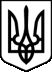 УПРАВЛІННЯ ОСВІТИ І НАУКИ СУМСЬКОЇ МІСЬКОЇ РАДИСУМСЬКИЙ ДОШКІЛЬНИЙ НАВЧАЛЬНИЙ ЗАКЛАД  (ЯСЛА-САДОК) №32 «ЛАСТІВКА» М.СУМИ, СУМСЬКОЇ ОБЛАСТІ                                                           (Сумський ДНЗ № 32 м. Суми)                Код ЄДРПОУ 21116571НАКАЗ22.11.2021                                            м. Суми                                                 №  144  Про питання реагування на випадки булінгу (цькування ) та застосування заходів спрямованих на запобігання тапротидію булінгу (цькування ) в закладі освітиВідповідно до абзацу дев’ятого частини першої статті 64 Закону України«Про освіту», згідно з пунктом 8 Положення про Міністерство освіти і науки України, затвердженого постановою Кабінету Міністрів України від 16 жовтня 2014 року № 630 (із змінами), наказу Міністерства освіти і науки України від 28.12.2019 №1646 «Деякі питання реагування на випадки булінгу (цькування) та застосування заходів виховного впливу в закладах освіти», наказу Міністерства освіти і науки України від 26.02.2020 №293 «Про затвердження Плану заходів, спрямованих на запобігання та протидію булінгу (цькування ) в закладах освіти», з метою профілактичної роботи з попередження насильства в закладі освітиНАКАЗУЮ:Затвердити Порядок реагування на випадки булінгу (цькування) у закладі освіти» ( додаток 1)Затвердити Порядок розгляду заяв або повідомлень про випадки булінгу (цькування) у закладі освіти» (додаток 2).Затвердити Алгоритм дій працівника закладу освіти в разі виявлення випадку насильства над дитиною(додаток 3).Затвердити План заходів «Щодо запобігання та протидію	булінгу (цькування) у закладі освіти» (додаток 3).Призначити відповідальною особою за проведення заходів, спрямованих на запобігання та протидію булінгу (цькування ) в закладі освіти Кащенко Людмилу Миколаївну, практичного психолога.Затвердити комісію з розгляду випадків булінгу (цькування) у закладі освіти у складі 5 чоловік:Голова – Жучкова В.Г., завідувач;Члени: Шутько Л.В., вихователь-методист, заступник голови комісії,Борисова М.В., вихователь;  Губар Н.О., вихователь; Кащенко Л.М., практичний психолог, секретар комісії. Відповідальність за виконання наказу залишаю за собою.Завідувач	        Віта ЖУЧКОВА З наказом ознайомлені:  _________ Людмила ШУТЬКО_________ _________ Марина БОРИСОВА_________ _________ Наталія ГУБАР_________ _________ Людмила КАЩЕНКО_________